Polish text: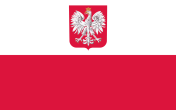 Program nauczania języka angielskiego dla imigrantówSerdecznie zapraszamy Państwa do udziału w programie ESL (języka angielskiego jako obcego) w ATS Instytucie Nauk Technicznych. Dziękujemy za to, że Państwo wybrali nasz Program nauczania, który pomoże Państwu zacząć mówić po angielsku na poziomie rodowitych Amerykanów. Od powstania naszego Programu, czyli od roku 2000, setki nowoprzybyłych imigrantów, przyszłych obywateli Stanów Zjednoczonych, rozpoczęli od podstaw lub kontynuowali swoją naukę języka angielskiego w naszym Instytucie. Program ESL skierowany jest do osób, dla których język angielski nie jest językiem ojczystym. Nasz program nauczania rozwija nie tylko językowe oraz akademickie umiejętności, ale również przybliża kulturę, poszerza wiedzę o społeczeństwie, które stanowią niezbędny warunek ku pomyślnej adaptacji w Stanach Zjednoczonych.Jesteśmy dumni z tego, że nasi absolwenci potrafią samodzielnie dostosowywać zdobyte u nas umiejętności językowe do swoich potrzeb życiowych, gdyż to pozwala im na pomyślne funkcjonowanie w każdej sytuacji życiowej. Wysoko wykwalifikowana kadra akademicka oraz personel administracyjny zawsze są gotowi służyć pomocą naszym studentom w procesie nauczania.Nasz intensywny Program ESL jest adresowany do osób dorosłych, którzy chcą i potrafią tak zorganizować się, aby nauczyć się języka angielskiego w krótkim okresie czasu. W ciągu każdego semestru realizuje się 300 godzin akademickich. Aby osiągnąć sukces w nauce języka obcego potrzebny jest czas i solidny własny wysiłek. Obecność na zajęciach jest niezbędnym warunkiem w otrzymaniu maksymalnych korzyści, które oferuje kurs ESL. Spełniając wymogi organizacyjne oraz edukacyjne, określone przez Program ESL, Państwo zdobędą nie tylko znajomość języka angielskiego, ale także założą solidną podstawę w znalezieniu pracy w wybranej przez Państwa sferze działalności.Program nauczania ESL obejmuje dwa kursy. Jeden kurs jest pięciosemestralny (1500 godzin), a drugi - trzysemestralny (900 godzin). Oba kursy są przeznaczone dla osób o niewystarczających umiejętnościach językowych. Celem obu kursów jest nauczenie studentów swobodnie posługiwać się językiem w życiu codziennym, w środowisku akademickim oraz w pracy. Program pięciosemestralny jest skierowany do osób, którzy chcą uzyskać bardziej zaawansowany poziom znajomości języka, niż to oferuje program trzysemestralny. Proponowany program ESL kładzie nacisk na rozwój wszystkich sprawności językowych, czyli pisania, czytania ze zrozumieniem, mówienia oraz słuchania. W naszym Programie kładziemy nacisk na zintegrowany rozwój wszystkich sprawności językowych. Program nauczania rozbity jest na konkretne tematy. Każdy temat odzwierciedla realia, z którymi student styka się w życiu codziennym. Celem kursu jest rozwój umiejętności komunikacyjnych: mówienia, uwa żnego słuchania, czytania ze zrozumieniem, poprawnego pisania, a także rozwój umiejętności właściwego stosowania przyswojonych struktur gramatycznych oraz słownictwa.Zajęcia z mówienia oraz struktur językowych mają za zadanie rozwój umiejętności mówienia oraz słuchania u studentów ESL.Umiejętności, zdobyte na zajęciach z gramatyki, pozwolą na stosowanie w życiu codziennym reguł ortografii oraz składni. Ćwiczenia z czytania i pisania rozwijają umiejętności czytania ze zrozumieniem oraz wyrażania myśli na piśmie w języku angielskim (amerykańskim). Podczas nauki studenci zdobywają umiejętności niezbędne do funkcjonowania w różnych sytuacjach językowych. To daje możliwość przemyślenia oraz zrozumienia specyfiki pisania po angielsku. Odpowiednio dobrane teksty zaznajamiają studentów z życiem zwykłych Amerykanów, z cennymi zabytkami, pięknymi krajobrazami, tradycjami oraz zwyczajami mieszkańców Stanów Zjednoczonych, a także z doświadczeniem imigrantów, przybyłych tu na stałe. Zdobyta wiedza sprzyja inkulturacji studentów oraz pozwala na bardziej efektywną naukę języka.Leksykon (zapas słownictwa). Kształtowanie niezbędnego leksykonu pomaga studentom w komunikowaniu się po angielsku w sytuacjach codziennych. Nauka słów oraz zwrotów bazuje na częstotliwości ich użycia w sytuacjach codziennych.Zwroty idiomatyczne oraz mowa potoczna. Nauka zwrotów idiomatycznych oraz mowy potocznej stanowi nierozerwalną część amerykańskiej odmiany języka angielskiego. Znajomość oraz poprawne użycie idiomów oraz innych potocznych wyrazów i słów daje możliwość studentom mówić w sposób naturalny, zwłaszcza w sytuacjach nieformalnych.Pracownia komputerowa. Program ESL przewiduje indywidualną pracę studentów na każdym poziomie nauczania w pracowni komputerowej. To pozwala na utrwalenie przerobionego materiału oraz na skupienie się na własnych potrzebach językowych.Nasz Program nauczania języka angielskiego cieszy się renomą nie tylko w Cleveland, ale również poza jego granicami. Serdecznie zapraszamy do udziału w naszym Programie!ATS Institute – poczuj różnicę!Wyjątkowo dobre warunki dla nauki języka angielskiego, w tym pracownia komputerowa oraz inne współczesne przysposobienia dydaktyczne.Oddane swojemu powołaniu wykładowcy, którzy z wykształcenia są pedagogami z długoletnim doświadczeniem prowadzenia zajęć z ESL. Wszyscy wykładowcy znają przynajmniej jeden język obcy poza angielskim.Program nauczania jest adresowany do studentów o różnych poziomach zaawansowania.Zajęcia w małych grupach zapewniają studentom indywidualne podejście w nauczaniu oraz dają sporo możliwości w ćwiczeniu mówienia.Prowadzenie zajęć w grupach przedpołudniowych, popołudniowych oraz wieczorowych pozwalają studentom na godzenie nauki z pozalekcyjnymi obowiązkami.Dogodna lokalizacja ATS – w centrum Parmy, w salach przy Katedrze pw. Św. Jana Chrzciciela (przy skrzyrzowaniu Snow Road oraz Broadview Road) – pozwala na łatwy dojazd z głównych autostrad.Personel ATS odznacza się wyjątkową życzliwością oraz jest gotowy służyć pomocą studentom na każdym etapie nauczania oraz w każdej sytuacji.Studenci, spełniające określone wymogi, mogą ubiegać się o dofinansowaniez funduszy Federalnych.Jeżeli Państwo są zainteresowaninauką języka angielskiego,prosimy uprzejmie o kontakt już dzisiaj pod numerem telefonu: 216.661.8800 | 216.347.0194